JOB DESCRIPTIONJOB DESCRIPTIONJOB DESCRIPTIONFormJD1JOB TITLE:  Private Rented Sector WorkerJOB TITLE:  Private Rented Sector WorkerJOB TITLE:  Private Rented Sector WorkerJOB TITLE:  Private Rented Sector WorkerJOB TITLE:  Private Rented Sector WorkerPOST NUMBER: 1100ESSPOST NUMBER: 1100ESSPOST NUMBER: 1100ESSREPORTS TO (Job Title): REPORTS TO (Job Title): REPORTS TO (Job Title): REPORTS TO (Job Title): REPORTS TO (Job Title): Resettlement Services ManagerResettlement Services ManagerResettlement Services ManagerDEPARTMENT: HousingDEPARTMENT: HousingDEPARTMENT: HousingDEPARTMENT: HousingDEPARTMENT: HousingGRADE: 7GRADE: 7GRADE: 7JE REF:JE REF:JE REF:3943B012123943B01212PANEL DATE:20/02/201820/02/20181MAIN PURPOSE OF JOB MAIN PURPOSE OF JOB MAIN PURPOSE OF JOB MAIN PURPOSE OF JOB MAIN PURPOSE OF JOB MAIN PURPOSE OF JOB MAIN PURPOSE OF JOB To liaise with private landlords to improve access to private rented sector for people that are homeless (primarily single homeless / rough sleepers) many of whom have complex needsTo act as a contact point for landlords to ensure tenancies are managed and maintained effectivelyTo work alongside support agencies to ensure intensive support is available for tenantsTo assist in the prevention of homelessness by providing relevant accommodation and preparing people for independent livingThe be part of a multi-agency team to ensure intensive support is available for tenantsTo liaise with private landlords to improve access to private rented sector for people that are homeless (primarily single homeless / rough sleepers) many of whom have complex needsTo act as a contact point for landlords to ensure tenancies are managed and maintained effectivelyTo work alongside support agencies to ensure intensive support is available for tenantsTo assist in the prevention of homelessness by providing relevant accommodation and preparing people for independent livingThe be part of a multi-agency team to ensure intensive support is available for tenantsTo liaise with private landlords to improve access to private rented sector for people that are homeless (primarily single homeless / rough sleepers) many of whom have complex needsTo act as a contact point for landlords to ensure tenancies are managed and maintained effectivelyTo work alongside support agencies to ensure intensive support is available for tenantsTo assist in the prevention of homelessness by providing relevant accommodation and preparing people for independent livingThe be part of a multi-agency team to ensure intensive support is available for tenantsTo liaise with private landlords to improve access to private rented sector for people that are homeless (primarily single homeless / rough sleepers) many of whom have complex needsTo act as a contact point for landlords to ensure tenancies are managed and maintained effectivelyTo work alongside support agencies to ensure intensive support is available for tenantsTo assist in the prevention of homelessness by providing relevant accommodation and preparing people for independent livingThe be part of a multi-agency team to ensure intensive support is available for tenantsTo liaise with private landlords to improve access to private rented sector for people that are homeless (primarily single homeless / rough sleepers) many of whom have complex needsTo act as a contact point for landlords to ensure tenancies are managed and maintained effectivelyTo work alongside support agencies to ensure intensive support is available for tenantsTo assist in the prevention of homelessness by providing relevant accommodation and preparing people for independent livingThe be part of a multi-agency team to ensure intensive support is available for tenantsTo liaise with private landlords to improve access to private rented sector for people that are homeless (primarily single homeless / rough sleepers) many of whom have complex needsTo act as a contact point for landlords to ensure tenancies are managed and maintained effectivelyTo work alongside support agencies to ensure intensive support is available for tenantsTo assist in the prevention of homelessness by providing relevant accommodation and preparing people for independent livingThe be part of a multi-agency team to ensure intensive support is available for tenants2CORE RESPONSIBILITIES, TASKS & DUTIES:CORE RESPONSIBILITIES, TASKS & DUTIES:CORE RESPONSIBILITIES, TASKS & DUTIES:CORE RESPONSIBILITIES, TASKS & DUTIES:CORE RESPONSIBILITIES, TASKS & DUTIES:CORE RESPONSIBILITIES, TASKS & DUTIES:CORE RESPONSIBILITIES, TASKS & DUTIES:To liaise with landlords to access private rented tenancies. This will involved direct contact, landlord forums and other groups and will involve advising about legislation in particular Homeless Reduction Act 2017To liaise with landlords to access private rented tenancies. This will involved direct contact, landlord forums and other groups and will involve advising about legislation in particular Homeless Reduction Act 2017To liaise with landlords to access private rented tenancies. This will involved direct contact, landlord forums and other groups and will involve advising about legislation in particular Homeless Reduction Act 2017To liaise with landlords to access private rented tenancies. This will involved direct contact, landlord forums and other groups and will involve advising about legislation in particular Homeless Reduction Act 2017To liaise with landlords to access private rented tenancies. This will involved direct contact, landlord forums and other groups and will involve advising about legislation in particular Homeless Reduction Act 2017To liaise with landlords to access private rented tenancies. This will involved direct contact, landlord forums and other groups and will involve advising about legislation in particular Homeless Reduction Act 2017To work with landlords to agree appropriate incentives and financial support as necessary from CYY to enable a customer to access accommodationTo work with landlords to agree appropriate incentives and financial support as necessary from CYY to enable a customer to access accommodationTo work with landlords to agree appropriate incentives and financial support as necessary from CYY to enable a customer to access accommodationTo work with landlords to agree appropriate incentives and financial support as necessary from CYY to enable a customer to access accommodationTo work with landlords to agree appropriate incentives and financial support as necessary from CYY to enable a customer to access accommodationTo work with landlords to agree appropriate incentives and financial support as necessary from CYY to enable a customer to access accommodationView properties with Landlords and ensure that the property is suitable, ensuring health and safety issues are addressed taking account of Property manual (all electrical instructions relating to property and its workings)Gas CertElectric Cert Inc part pEPCKeys and key securityTenancy agreementService Level Agreement with landlord Inventory View properties with Landlords and ensure that the property is suitable, ensuring health and safety issues are addressed taking account of Property manual (all electrical instructions relating to property and its workings)Gas CertElectric Cert Inc part pEPCKeys and key securityTenancy agreementService Level Agreement with landlord Inventory View properties with Landlords and ensure that the property is suitable, ensuring health and safety issues are addressed taking account of Property manual (all electrical instructions relating to property and its workings)Gas CertElectric Cert Inc part pEPCKeys and key securityTenancy agreementService Level Agreement with landlord Inventory View properties with Landlords and ensure that the property is suitable, ensuring health and safety issues are addressed taking account of Property manual (all electrical instructions relating to property and its workings)Gas CertElectric Cert Inc part pEPCKeys and key securityTenancy agreementService Level Agreement with landlord Inventory View properties with Landlords and ensure that the property is suitable, ensuring health and safety issues are addressed taking account of Property manual (all electrical instructions relating to property and its workings)Gas CertElectric Cert Inc part pEPCKeys and key securityTenancy agreementService Level Agreement with landlord Inventory View properties with Landlords and ensure that the property is suitable, ensuring health and safety issues are addressed taking account of Property manual (all electrical instructions relating to property and its workings)Gas CertElectric Cert Inc part pEPCKeys and key securityTenancy agreementService Level Agreement with landlord Inventory To match tenants to landlords / properties and to attend sign tenants up, confirming  inventory, To match tenants to landlords / properties and to attend sign tenants up, confirming  inventory, To match tenants to landlords / properties and to attend sign tenants up, confirming  inventory, To match tenants to landlords / properties and to attend sign tenants up, confirming  inventory, To match tenants to landlords / properties and to attend sign tenants up, confirming  inventory, To match tenants to landlords / properties and to attend sign tenants up, confirming  inventory, To support tenants into properties and assisting them to View propertiessign tenancy agreement and complete inventoryobtain Bond + first month’s rental, Ensure cash bonds are protected in line with current legislation Set up Direct Debit/Standing order where appropriateChanging address / benefit claimsTo support tenants into properties and assisting them to View propertiessign tenancy agreement and complete inventoryobtain Bond + first month’s rental, Ensure cash bonds are protected in line with current legislation Set up Direct Debit/Standing order where appropriateChanging address / benefit claimsTo support tenants into properties and assisting them to View propertiessign tenancy agreement and complete inventoryobtain Bond + first month’s rental, Ensure cash bonds are protected in line with current legislation Set up Direct Debit/Standing order where appropriateChanging address / benefit claimsTo support tenants into properties and assisting them to View propertiessign tenancy agreement and complete inventoryobtain Bond + first month’s rental, Ensure cash bonds are protected in line with current legislation Set up Direct Debit/Standing order where appropriateChanging address / benefit claimsTo support tenants into properties and assisting them to View propertiessign tenancy agreement and complete inventoryobtain Bond + first month’s rental, Ensure cash bonds are protected in line with current legislation Set up Direct Debit/Standing order where appropriateChanging address / benefit claimsTo support tenants into properties and assisting them to View propertiessign tenancy agreement and complete inventoryobtain Bond + first month’s rental, Ensure cash bonds are protected in line with current legislation Set up Direct Debit/Standing order where appropriateChanging address / benefit claimsTo provide ongoing contact with landlord and help resolve any identified tenancy related issuesTo provide ongoing contact with landlord and help resolve any identified tenancy related issuesTo provide ongoing contact with landlord and help resolve any identified tenancy related issuesTo provide ongoing contact with landlord and help resolve any identified tenancy related issuesTo provide ongoing contact with landlord and help resolve any identified tenancy related issuesTo provide ongoing contact with landlord and help resolve any identified tenancy related issuesTo provide ongoing contact  to tenants and to ensure intensive / appropriate support is in place via multi-agency approachTo provide ongoing contact  to tenants and to ensure intensive / appropriate support is in place via multi-agency approachTo provide ongoing contact  to tenants and to ensure intensive / appropriate support is in place via multi-agency approachTo provide ongoing contact  to tenants and to ensure intensive / appropriate support is in place via multi-agency approachTo provide ongoing contact  to tenants and to ensure intensive / appropriate support is in place via multi-agency approachTo provide ongoing contact  to tenants and to ensure intensive / appropriate support is in place via multi-agency approachReport any repairs on behalf of tenant if requiredReport any repairs on behalf of tenant if requiredReport any repairs on behalf of tenant if requiredReport any repairs on behalf of tenant if requiredReport any repairs on behalf of tenant if requiredReport any repairs on behalf of tenant if requiredAssist tenant to contact utilities advising on incoming and out going tenants and meter readingsAssist tenant to contact utilities advising on incoming and out going tenants and meter readingsAssist tenant to contact utilities advising on incoming and out going tenants and meter readingsAssist tenant to contact utilities advising on incoming and out going tenants and meter readingsAssist tenant to contact utilities advising on incoming and out going tenants and meter readingsAssist tenant to contact utilities advising on incoming and out going tenants and meter readingsTo liaise with landlord to ensure rental monies are received and where problems work with tenant / landlord / DWP/ Housing Benefit to resolve this and to prevent planned or illegal evictionsTo liaise with landlord to ensure rental monies are received and where problems work with tenant / landlord / DWP/ Housing Benefit to resolve this and to prevent planned or illegal evictionsTo liaise with landlord to ensure rental monies are received and where problems work with tenant / landlord / DWP/ Housing Benefit to resolve this and to prevent planned or illegal evictionsTo liaise with landlord to ensure rental monies are received and where problems work with tenant / landlord / DWP/ Housing Benefit to resolve this and to prevent planned or illegal evictionsTo liaise with landlord to ensure rental monies are received and where problems work with tenant / landlord / DWP/ Housing Benefit to resolve this and to prevent planned or illegal evictionsTo liaise with landlord to ensure rental monies are received and where problems work with tenant / landlord / DWP/ Housing Benefit to resolve this and to prevent planned or illegal evictionsVisit property 1 month after sign up to ensure compliance with tenancy agreement to ensure that the tenant is treating the property in a tenant like manner.Visit property 1 month after sign up to ensure compliance with tenancy agreement to ensure that the tenant is treating the property in a tenant like manner.Visit property 1 month after sign up to ensure compliance with tenancy agreement to ensure that the tenant is treating the property in a tenant like manner.Visit property 1 month after sign up to ensure compliance with tenancy agreement to ensure that the tenant is treating the property in a tenant like manner.Visit property 1 month after sign up to ensure compliance with tenancy agreement to ensure that the tenant is treating the property in a tenant like manner.Visit property 1 month after sign up to ensure compliance with tenancy agreement to ensure that the tenant is treating the property in a tenant like manner.Regular property inspections throughout the tenancy usually once per 6 months but where necessary may be more oftenRegular property inspections throughout the tenancy usually once per 6 months but where necessary may be more oftenRegular property inspections throughout the tenancy usually once per 6 months but where necessary may be more oftenRegular property inspections throughout the tenancy usually once per 6 months but where necessary may be more oftenRegular property inspections throughout the tenancy usually once per 6 months but where necessary may be more oftenRegular property inspections throughout the tenancy usually once per 6 months but where necessary may be more oftenMonitoring: Monitoring of deposits, bonds, rent in advance and Homeless Fund in relation to payments to tenantRecording number of PRS properties accessed and 6/12 outcomeMonitoring: Monitoring of deposits, bonds, rent in advance and Homeless Fund in relation to payments to tenantRecording number of PRS properties accessed and 6/12 outcomeMonitoring: Monitoring of deposits, bonds, rent in advance and Homeless Fund in relation to payments to tenantRecording number of PRS properties accessed and 6/12 outcomeMonitoring: Monitoring of deposits, bonds, rent in advance and Homeless Fund in relation to payments to tenantRecording number of PRS properties accessed and 6/12 outcomeMonitoring: Monitoring of deposits, bonds, rent in advance and Homeless Fund in relation to payments to tenantRecording number of PRS properties accessed and 6/12 outcomeMonitoring: Monitoring of deposits, bonds, rent in advance and Homeless Fund in relation to payments to tenantRecording number of PRS properties accessed and 6/12 outcomeMulti-agency working: Improve and maintain effective working relationships with Housing and Adult Social Services, Citizens Advice York (CAY), Housing Standards and Adaptations, Making Every Adult Matter (MEAM) Single Access Point ( SAP), DWP, Housing Benefit, Tees Esk Wear Valley NHS Trust, York District Hospital, Early Intervention and Prevention Team, Changing Lives (MEAM, Blossom Street drug service, Oak Trees alcohol recovery service, accommodation and support services) Lettings Agencies and Landlords. Multi-agency working: Improve and maintain effective working relationships with Housing and Adult Social Services, Citizens Advice York (CAY), Housing Standards and Adaptations, Making Every Adult Matter (MEAM) Single Access Point ( SAP), DWP, Housing Benefit, Tees Esk Wear Valley NHS Trust, York District Hospital, Early Intervention and Prevention Team, Changing Lives (MEAM, Blossom Street drug service, Oak Trees alcohol recovery service, accommodation and support services) Lettings Agencies and Landlords. Multi-agency working: Improve and maintain effective working relationships with Housing and Adult Social Services, Citizens Advice York (CAY), Housing Standards and Adaptations, Making Every Adult Matter (MEAM) Single Access Point ( SAP), DWP, Housing Benefit, Tees Esk Wear Valley NHS Trust, York District Hospital, Early Intervention and Prevention Team, Changing Lives (MEAM, Blossom Street drug service, Oak Trees alcohol recovery service, accommodation and support services) Lettings Agencies and Landlords. Multi-agency working: Improve and maintain effective working relationships with Housing and Adult Social Services, Citizens Advice York (CAY), Housing Standards and Adaptations, Making Every Adult Matter (MEAM) Single Access Point ( SAP), DWP, Housing Benefit, Tees Esk Wear Valley NHS Trust, York District Hospital, Early Intervention and Prevention Team, Changing Lives (MEAM, Blossom Street drug service, Oak Trees alcohol recovery service, accommodation and support services) Lettings Agencies and Landlords. Multi-agency working: Improve and maintain effective working relationships with Housing and Adult Social Services, Citizens Advice York (CAY), Housing Standards and Adaptations, Making Every Adult Matter (MEAM) Single Access Point ( SAP), DWP, Housing Benefit, Tees Esk Wear Valley NHS Trust, York District Hospital, Early Intervention and Prevention Team, Changing Lives (MEAM, Blossom Street drug service, Oak Trees alcohol recovery service, accommodation and support services) Lettings Agencies and Landlords. Multi-agency working: Improve and maintain effective working relationships with Housing and Adult Social Services, Citizens Advice York (CAY), Housing Standards and Adaptations, Making Every Adult Matter (MEAM) Single Access Point ( SAP), DWP, Housing Benefit, Tees Esk Wear Valley NHS Trust, York District Hospital, Early Intervention and Prevention Team, Changing Lives (MEAM, Blossom Street drug service, Oak Trees alcohol recovery service, accommodation and support services) Lettings Agencies and Landlords. Communication: Communicate appropriate information to customers, colleagues, partner agencies and landlords. Attendance and contribution to Homeless Services meetings, landlord forums.  Communication: Communicate appropriate information to customers, colleagues, partner agencies and landlords. Attendance and contribution to Homeless Services meetings, landlord forums.  Communication: Communicate appropriate information to customers, colleagues, partner agencies and landlords. Attendance and contribution to Homeless Services meetings, landlord forums.  Communication: Communicate appropriate information to customers, colleagues, partner agencies and landlords. Attendance and contribution to Homeless Services meetings, landlord forums.  Communication: Communicate appropriate information to customers, colleagues, partner agencies and landlords. Attendance and contribution to Homeless Services meetings, landlord forums.  Communication: Communicate appropriate information to customers, colleagues, partner agencies and landlords. Attendance and contribution to Homeless Services meetings, landlord forums.  Procedural : To assist in writing the procedures used by this post and to ensure that these are amended as required in line with  legislative requirements and Council policiesProcedural : To assist in writing the procedures used by this post and to ensure that these are amended as required in line with  legislative requirements and Council policiesProcedural : To assist in writing the procedures used by this post and to ensure that these are amended as required in line with  legislative requirements and Council policiesProcedural : To assist in writing the procedures used by this post and to ensure that these are amended as required in line with  legislative requirements and Council policiesProcedural : To assist in writing the procedures used by this post and to ensure that these are amended as required in line with  legislative requirements and Council policiesProcedural : To assist in writing the procedures used by this post and to ensure that these are amended as required in line with  legislative requirements and Council policies3SUPERVISION / MANAGEMENT OF PEOPLENo:	Not responsible for direct line management of other staff. Reporting :  	Direct to Resettlement Services Manager.                           Indirect: 	Assist with on the job training, support of new recruits, students, volunteers, colleagues  and other professionals.SUPERVISION / MANAGEMENT OF PEOPLENo:	Not responsible for direct line management of other staff. Reporting :  	Direct to Resettlement Services Manager.                           Indirect: 	Assist with on the job training, support of new recruits, students, volunteers, colleagues  and other professionals.SUPERVISION / MANAGEMENT OF PEOPLENo:	Not responsible for direct line management of other staff. Reporting :  	Direct to Resettlement Services Manager.                           Indirect: 	Assist with on the job training, support of new recruits, students, volunteers, colleagues  and other professionals.SUPERVISION / MANAGEMENT OF PEOPLENo:	Not responsible for direct line management of other staff. Reporting :  	Direct to Resettlement Services Manager.                           Indirect: 	Assist with on the job training, support of new recruits, students, volunteers, colleagues  and other professionals.SUPERVISION / MANAGEMENT OF PEOPLENo:	Not responsible for direct line management of other staff. Reporting :  	Direct to Resettlement Services Manager.                           Indirect: 	Assist with on the job training, support of new recruits, students, volunteers, colleagues  and other professionals.SUPERVISION / MANAGEMENT OF PEOPLENo:	Not responsible for direct line management of other staff. Reporting :  	Direct to Resettlement Services Manager.                           Indirect: 	Assist with on the job training, support of new recruits, students, volunteers, colleagues  and other professionals.SUPERVISION / MANAGEMENT OF PEOPLENo:	Not responsible for direct line management of other staff. Reporting :  	Direct to Resettlement Services Manager.                           Indirect: 	Assist with on the job training, support of new recruits, students, volunteers, colleagues  and other professionals.4CREATIVITY & INNOVATIONDevelopment of a PRS service which will ensure that people that are homeless with complex needs can access the private sector housing market. This will require innovation, persuasion and commitmentDevelop / expand Housing First model in York working closely with health, social care and voluntary sector to ensure customer receives appropriate care / support package and is able to maintain their tenancyTo work closely with landlords to encourage them / facilitate them to provide accommodation for this group.To develop services to contribute to reducing homelessness and rough sleepingTo assist the Housing Options Team and develop services to meet the requirements of accommodation under the Homeless Reduction Act to be introduced in April 2018Flexible working style and models to meet different requirements of customers, staff and serviceCREATIVITY & INNOVATIONDevelopment of a PRS service which will ensure that people that are homeless with complex needs can access the private sector housing market. This will require innovation, persuasion and commitmentDevelop / expand Housing First model in York working closely with health, social care and voluntary sector to ensure customer receives appropriate care / support package and is able to maintain their tenancyTo work closely with landlords to encourage them / facilitate them to provide accommodation for this group.To develop services to contribute to reducing homelessness and rough sleepingTo assist the Housing Options Team and develop services to meet the requirements of accommodation under the Homeless Reduction Act to be introduced in April 2018Flexible working style and models to meet different requirements of customers, staff and serviceCREATIVITY & INNOVATIONDevelopment of a PRS service which will ensure that people that are homeless with complex needs can access the private sector housing market. This will require innovation, persuasion and commitmentDevelop / expand Housing First model in York working closely with health, social care and voluntary sector to ensure customer receives appropriate care / support package and is able to maintain their tenancyTo work closely with landlords to encourage them / facilitate them to provide accommodation for this group.To develop services to contribute to reducing homelessness and rough sleepingTo assist the Housing Options Team and develop services to meet the requirements of accommodation under the Homeless Reduction Act to be introduced in April 2018Flexible working style and models to meet different requirements of customers, staff and serviceCREATIVITY & INNOVATIONDevelopment of a PRS service which will ensure that people that are homeless with complex needs can access the private sector housing market. This will require innovation, persuasion and commitmentDevelop / expand Housing First model in York working closely with health, social care and voluntary sector to ensure customer receives appropriate care / support package and is able to maintain their tenancyTo work closely with landlords to encourage them / facilitate them to provide accommodation for this group.To develop services to contribute to reducing homelessness and rough sleepingTo assist the Housing Options Team and develop services to meet the requirements of accommodation under the Homeless Reduction Act to be introduced in April 2018Flexible working style and models to meet different requirements of customers, staff and serviceCREATIVITY & INNOVATIONDevelopment of a PRS service which will ensure that people that are homeless with complex needs can access the private sector housing market. This will require innovation, persuasion and commitmentDevelop / expand Housing First model in York working closely with health, social care and voluntary sector to ensure customer receives appropriate care / support package and is able to maintain their tenancyTo work closely with landlords to encourage them / facilitate them to provide accommodation for this group.To develop services to contribute to reducing homelessness and rough sleepingTo assist the Housing Options Team and develop services to meet the requirements of accommodation under the Homeless Reduction Act to be introduced in April 2018Flexible working style and models to meet different requirements of customers, staff and serviceCREATIVITY & INNOVATIONDevelopment of a PRS service which will ensure that people that are homeless with complex needs can access the private sector housing market. This will require innovation, persuasion and commitmentDevelop / expand Housing First model in York working closely with health, social care and voluntary sector to ensure customer receives appropriate care / support package and is able to maintain their tenancyTo work closely with landlords to encourage them / facilitate them to provide accommodation for this group.To develop services to contribute to reducing homelessness and rough sleepingTo assist the Housing Options Team and develop services to meet the requirements of accommodation under the Homeless Reduction Act to be introduced in April 2018Flexible working style and models to meet different requirements of customers, staff and serviceCREATIVITY & INNOVATIONDevelopment of a PRS service which will ensure that people that are homeless with complex needs can access the private sector housing market. This will require innovation, persuasion and commitmentDevelop / expand Housing First model in York working closely with health, social care and voluntary sector to ensure customer receives appropriate care / support package and is able to maintain their tenancyTo work closely with landlords to encourage them / facilitate them to provide accommodation for this group.To develop services to contribute to reducing homelessness and rough sleepingTo assist the Housing Options Team and develop services to meet the requirements of accommodation under the Homeless Reduction Act to be introduced in April 2018Flexible working style and models to meet different requirements of customers, staff and service5.CONTACTS & RELATIONSHIPSInternal –All Housing Services, other teams within Housing and Adult Social Care, Housing Standards and Adaptations, complaints, Finance, Revenue, Management Information, External  - Wide variety of contacts including  landlords, other LA’s, DWP, Advice agencies, support and accommodation providers members of public, local businesses  and CAY.Customer – regular contact with customers, landlords and agencies CONTACTS & RELATIONSHIPSInternal –All Housing Services, other teams within Housing and Adult Social Care, Housing Standards and Adaptations, complaints, Finance, Revenue, Management Information, External  - Wide variety of contacts including  landlords, other LA’s, DWP, Advice agencies, support and accommodation providers members of public, local businesses  and CAY.Customer – regular contact with customers, landlords and agencies CONTACTS & RELATIONSHIPSInternal –All Housing Services, other teams within Housing and Adult Social Care, Housing Standards and Adaptations, complaints, Finance, Revenue, Management Information, External  - Wide variety of contacts including  landlords, other LA’s, DWP, Advice agencies, support and accommodation providers members of public, local businesses  and CAY.Customer – regular contact with customers, landlords and agencies CONTACTS & RELATIONSHIPSInternal –All Housing Services, other teams within Housing and Adult Social Care, Housing Standards and Adaptations, complaints, Finance, Revenue, Management Information, External  - Wide variety of contacts including  landlords, other LA’s, DWP, Advice agencies, support and accommodation providers members of public, local businesses  and CAY.Customer – regular contact with customers, landlords and agencies CONTACTS & RELATIONSHIPSInternal –All Housing Services, other teams within Housing and Adult Social Care, Housing Standards and Adaptations, complaints, Finance, Revenue, Management Information, External  - Wide variety of contacts including  landlords, other LA’s, DWP, Advice agencies, support and accommodation providers members of public, local businesses  and CAY.Customer – regular contact with customers, landlords and agencies CONTACTS & RELATIONSHIPSInternal –All Housing Services, other teams within Housing and Adult Social Care, Housing Standards and Adaptations, complaints, Finance, Revenue, Management Information, External  - Wide variety of contacts including  landlords, other LA’s, DWP, Advice agencies, support and accommodation providers members of public, local businesses  and CAY.Customer – regular contact with customers, landlords and agencies CONTACTS & RELATIONSHIPSInternal –All Housing Services, other teams within Housing and Adult Social Care, Housing Standards and Adaptations, complaints, Finance, Revenue, Management Information, External  - Wide variety of contacts including  landlords, other LA’s, DWP, Advice agencies, support and accommodation providers members of public, local businesses  and CAY.Customer – regular contact with customers, landlords and agencies  6.DECISIONS – discretion & consequencesAdvice and information provided to landlord to encourage them to provide accommodation for this customer group. A clear explanation of the project, legal responsibilities and financial arrangements. All decisions around the suitability of the property taking account of maintenance of the property, gas certificates, electrical testing, energy efficiency tests and void maintenance including repairs and cleaning.All decisions about incentives for landlordsAll decisions about matching tenants and properties.All decisions around suitability and viability of tenancies.DECISIONS – discretion & consequencesAdvice and information provided to landlord to encourage them to provide accommodation for this customer group. A clear explanation of the project, legal responsibilities and financial arrangements. All decisions around the suitability of the property taking account of maintenance of the property, gas certificates, electrical testing, energy efficiency tests and void maintenance including repairs and cleaning.All decisions about incentives for landlordsAll decisions about matching tenants and properties.All decisions around suitability and viability of tenancies.DECISIONS – discretion & consequencesAdvice and information provided to landlord to encourage them to provide accommodation for this customer group. A clear explanation of the project, legal responsibilities and financial arrangements. All decisions around the suitability of the property taking account of maintenance of the property, gas certificates, electrical testing, energy efficiency tests and void maintenance including repairs and cleaning.All decisions about incentives for landlordsAll decisions about matching tenants and properties.All decisions around suitability and viability of tenancies.DECISIONS – discretion & consequencesAdvice and information provided to landlord to encourage them to provide accommodation for this customer group. A clear explanation of the project, legal responsibilities and financial arrangements. All decisions around the suitability of the property taking account of maintenance of the property, gas certificates, electrical testing, energy efficiency tests and void maintenance including repairs and cleaning.All decisions about incentives for landlordsAll decisions about matching tenants and properties.All decisions around suitability and viability of tenancies.DECISIONS – discretion & consequencesAdvice and information provided to landlord to encourage them to provide accommodation for this customer group. A clear explanation of the project, legal responsibilities and financial arrangements. All decisions around the suitability of the property taking account of maintenance of the property, gas certificates, electrical testing, energy efficiency tests and void maintenance including repairs and cleaning.All decisions about incentives for landlordsAll decisions about matching tenants and properties.All decisions around suitability and viability of tenancies.DECISIONS – discretion & consequencesAdvice and information provided to landlord to encourage them to provide accommodation for this customer group. A clear explanation of the project, legal responsibilities and financial arrangements. All decisions around the suitability of the property taking account of maintenance of the property, gas certificates, electrical testing, energy efficiency tests and void maintenance including repairs and cleaning.All decisions about incentives for landlordsAll decisions about matching tenants and properties.All decisions around suitability and viability of tenancies.DECISIONS – discretion & consequencesAdvice and information provided to landlord to encourage them to provide accommodation for this customer group. A clear explanation of the project, legal responsibilities and financial arrangements. All decisions around the suitability of the property taking account of maintenance of the property, gas certificates, electrical testing, energy efficiency tests and void maintenance including repairs and cleaning.All decisions about incentives for landlordsAll decisions about matching tenants and properties.All decisions around suitability and viability of tenancies.7.RESOURCES – financial & equipment(Not budget and not including desktop equipment.)	Description	Value	Laptop and mobile phone                                         £1000Financial guarantees for Landlords and incentives                                                                                 £20,000RESOURCES – financial & equipment(Not budget and not including desktop equipment.)	Description	Value	Laptop and mobile phone                                         £1000Financial guarantees for Landlords and incentives                                                                                 £20,000RESOURCES – financial & equipment(Not budget and not including desktop equipment.)	Description	Value	Laptop and mobile phone                                         £1000Financial guarantees for Landlords and incentives                                                                                 £20,000RESOURCES – financial & equipment(Not budget and not including desktop equipment.)	Description	Value	Laptop and mobile phone                                         £1000Financial guarantees for Landlords and incentives                                                                                 £20,000RESOURCES – financial & equipment(Not budget and not including desktop equipment.)	Description	Value	Laptop and mobile phone                                         £1000Financial guarantees for Landlords and incentives                                                                                 £20,000RESOURCES – financial & equipment(Not budget and not including desktop equipment.)	Description	Value	Laptop and mobile phone                                         £1000Financial guarantees for Landlords and incentives                                                                                 £20,000RESOURCES – financial & equipment(Not budget and not including desktop equipment.)	Description	Value	Laptop and mobile phone                                         £1000Financial guarantees for Landlords and incentives                                                                                 £20,0008.WORK ENVIRONMENT – work demands, physical demands, working conditions & work contextWork demands: Lone Working (using lone working policy and the skyguard facility) but also working within the Housing Options and Support Team in an office situation. Physical demands: Ability to work under pressure and meet targets and deadlines.Must be mobile and flexible in order to meet demands of the post.Working conditions: Off site visits to properties, office environment at West Offices, attending external meetings and occasional visit to other agencies / accommodation providers. Regularly working in void properties and customers homes. Some home working possible. Will be required to work at weekends attending viewings and inspecting empty homes when required.Requirement to work as a multi-agency approachWork context: Some customers present with high risk factors – history of offending, violence and aggression,  mental health problems, drug and alcohol issues,  sex offenders, but risk to post holder being subject to abuse (physical and verbal) is managed due to risk procedures for CYC employees being in place. WORK ENVIRONMENT – work demands, physical demands, working conditions & work contextWork demands: Lone Working (using lone working policy and the skyguard facility) but also working within the Housing Options and Support Team in an office situation. Physical demands: Ability to work under pressure and meet targets and deadlines.Must be mobile and flexible in order to meet demands of the post.Working conditions: Off site visits to properties, office environment at West Offices, attending external meetings and occasional visit to other agencies / accommodation providers. Regularly working in void properties and customers homes. Some home working possible. Will be required to work at weekends attending viewings and inspecting empty homes when required.Requirement to work as a multi-agency approachWork context: Some customers present with high risk factors – history of offending, violence and aggression,  mental health problems, drug and alcohol issues,  sex offenders, but risk to post holder being subject to abuse (physical and verbal) is managed due to risk procedures for CYC employees being in place. WORK ENVIRONMENT – work demands, physical demands, working conditions & work contextWork demands: Lone Working (using lone working policy and the skyguard facility) but also working within the Housing Options and Support Team in an office situation. Physical demands: Ability to work under pressure and meet targets and deadlines.Must be mobile and flexible in order to meet demands of the post.Working conditions: Off site visits to properties, office environment at West Offices, attending external meetings and occasional visit to other agencies / accommodation providers. Regularly working in void properties and customers homes. Some home working possible. Will be required to work at weekends attending viewings and inspecting empty homes when required.Requirement to work as a multi-agency approachWork context: Some customers present with high risk factors – history of offending, violence and aggression,  mental health problems, drug and alcohol issues,  sex offenders, but risk to post holder being subject to abuse (physical and verbal) is managed due to risk procedures for CYC employees being in place. WORK ENVIRONMENT – work demands, physical demands, working conditions & work contextWork demands: Lone Working (using lone working policy and the skyguard facility) but also working within the Housing Options and Support Team in an office situation. Physical demands: Ability to work under pressure and meet targets and deadlines.Must be mobile and flexible in order to meet demands of the post.Working conditions: Off site visits to properties, office environment at West Offices, attending external meetings and occasional visit to other agencies / accommodation providers. Regularly working in void properties and customers homes. Some home working possible. Will be required to work at weekends attending viewings and inspecting empty homes when required.Requirement to work as a multi-agency approachWork context: Some customers present with high risk factors – history of offending, violence and aggression,  mental health problems, drug and alcohol issues,  sex offenders, but risk to post holder being subject to abuse (physical and verbal) is managed due to risk procedures for CYC employees being in place. WORK ENVIRONMENT – work demands, physical demands, working conditions & work contextWork demands: Lone Working (using lone working policy and the skyguard facility) but also working within the Housing Options and Support Team in an office situation. Physical demands: Ability to work under pressure and meet targets and deadlines.Must be mobile and flexible in order to meet demands of the post.Working conditions: Off site visits to properties, office environment at West Offices, attending external meetings and occasional visit to other agencies / accommodation providers. Regularly working in void properties and customers homes. Some home working possible. Will be required to work at weekends attending viewings and inspecting empty homes when required.Requirement to work as a multi-agency approachWork context: Some customers present with high risk factors – history of offending, violence and aggression,  mental health problems, drug and alcohol issues,  sex offenders, but risk to post holder being subject to abuse (physical and verbal) is managed due to risk procedures for CYC employees being in place. WORK ENVIRONMENT – work demands, physical demands, working conditions & work contextWork demands: Lone Working (using lone working policy and the skyguard facility) but also working within the Housing Options and Support Team in an office situation. Physical demands: Ability to work under pressure and meet targets and deadlines.Must be mobile and flexible in order to meet demands of the post.Working conditions: Off site visits to properties, office environment at West Offices, attending external meetings and occasional visit to other agencies / accommodation providers. Regularly working in void properties and customers homes. Some home working possible. Will be required to work at weekends attending viewings and inspecting empty homes when required.Requirement to work as a multi-agency approachWork context: Some customers present with high risk factors – history of offending, violence and aggression,  mental health problems, drug and alcohol issues,  sex offenders, but risk to post holder being subject to abuse (physical and verbal) is managed due to risk procedures for CYC employees being in place. WORK ENVIRONMENT – work demands, physical demands, working conditions & work contextWork demands: Lone Working (using lone working policy and the skyguard facility) but also working within the Housing Options and Support Team in an office situation. Physical demands: Ability to work under pressure and meet targets and deadlines.Must be mobile and flexible in order to meet demands of the post.Working conditions: Off site visits to properties, office environment at West Offices, attending external meetings and occasional visit to other agencies / accommodation providers. Regularly working in void properties and customers homes. Some home working possible. Will be required to work at weekends attending viewings and inspecting empty homes when required.Requirement to work as a multi-agency approachWork context: Some customers present with high risk factors – history of offending, violence and aggression,  mental health problems, drug and alcohol issues,  sex offenders, but risk to post holder being subject to abuse (physical and verbal) is managed due to risk procedures for CYC employees being in place. 9.KNOWLEDGE & SKILLSDetailed knowledge of relevant legislation relating to homelessness (Homeless Reduction Act 2017), private sector tenancies, including Right to RentKnowledge of property standards including Housing Health and Safety Rating System (HHSRS), EPC, safety requirementsKnowledge of welfare benefits systemKnowledge of external support agenciesUnderstanding Housing First modelExperience and working knowledge of the specific issues facing those that have complex needs and are homeless including working with people with severe mental health and substance misuse issues, that are hard to engage.Risk assessment awareness, prioritisation, life skills, ability to make decisions based on complex situations in a potentially volatile situation. Skills in office based use of IT and portable IT systemsMaintaining accurate records and administration systemsHigh standards of oral and written communicationWork in a proactive manner, use own initiative and work as a team.Ability to converse and provide advice and guidance to members of the public, in spoken English, to Common European Framework of Reference for Languages (CEFR) - level C1 - Effective operational proficiency or advanced - Can express him/herself fluently and spontaneously, almost effortlessly. Only a conceptually difficult subject can hinder a natural, smooth flow of language.This post requires the post holder to undertake a basic criminal record check via the Disclosure and Barring Service.KNOWLEDGE & SKILLSDetailed knowledge of relevant legislation relating to homelessness (Homeless Reduction Act 2017), private sector tenancies, including Right to RentKnowledge of property standards including Housing Health and Safety Rating System (HHSRS), EPC, safety requirementsKnowledge of welfare benefits systemKnowledge of external support agenciesUnderstanding Housing First modelExperience and working knowledge of the specific issues facing those that have complex needs and are homeless including working with people with severe mental health and substance misuse issues, that are hard to engage.Risk assessment awareness, prioritisation, life skills, ability to make decisions based on complex situations in a potentially volatile situation. Skills in office based use of IT and portable IT systemsMaintaining accurate records and administration systemsHigh standards of oral and written communicationWork in a proactive manner, use own initiative and work as a team.Ability to converse and provide advice and guidance to members of the public, in spoken English, to Common European Framework of Reference for Languages (CEFR) - level C1 - Effective operational proficiency or advanced - Can express him/herself fluently and spontaneously, almost effortlessly. Only a conceptually difficult subject can hinder a natural, smooth flow of language.This post requires the post holder to undertake a basic criminal record check via the Disclosure and Barring Service.KNOWLEDGE & SKILLSDetailed knowledge of relevant legislation relating to homelessness (Homeless Reduction Act 2017), private sector tenancies, including Right to RentKnowledge of property standards including Housing Health and Safety Rating System (HHSRS), EPC, safety requirementsKnowledge of welfare benefits systemKnowledge of external support agenciesUnderstanding Housing First modelExperience and working knowledge of the specific issues facing those that have complex needs and are homeless including working with people with severe mental health and substance misuse issues, that are hard to engage.Risk assessment awareness, prioritisation, life skills, ability to make decisions based on complex situations in a potentially volatile situation. Skills in office based use of IT and portable IT systemsMaintaining accurate records and administration systemsHigh standards of oral and written communicationWork in a proactive manner, use own initiative and work as a team.Ability to converse and provide advice and guidance to members of the public, in spoken English, to Common European Framework of Reference for Languages (CEFR) - level C1 - Effective operational proficiency or advanced - Can express him/herself fluently and spontaneously, almost effortlessly. Only a conceptually difficult subject can hinder a natural, smooth flow of language.This post requires the post holder to undertake a basic criminal record check via the Disclosure and Barring Service.KNOWLEDGE & SKILLSDetailed knowledge of relevant legislation relating to homelessness (Homeless Reduction Act 2017), private sector tenancies, including Right to RentKnowledge of property standards including Housing Health and Safety Rating System (HHSRS), EPC, safety requirementsKnowledge of welfare benefits systemKnowledge of external support agenciesUnderstanding Housing First modelExperience and working knowledge of the specific issues facing those that have complex needs and are homeless including working with people with severe mental health and substance misuse issues, that are hard to engage.Risk assessment awareness, prioritisation, life skills, ability to make decisions based on complex situations in a potentially volatile situation. Skills in office based use of IT and portable IT systemsMaintaining accurate records and administration systemsHigh standards of oral and written communicationWork in a proactive manner, use own initiative and work as a team.Ability to converse and provide advice and guidance to members of the public, in spoken English, to Common European Framework of Reference for Languages (CEFR) - level C1 - Effective operational proficiency or advanced - Can express him/herself fluently and spontaneously, almost effortlessly. Only a conceptually difficult subject can hinder a natural, smooth flow of language.This post requires the post holder to undertake a basic criminal record check via the Disclosure and Barring Service.KNOWLEDGE & SKILLSDetailed knowledge of relevant legislation relating to homelessness (Homeless Reduction Act 2017), private sector tenancies, including Right to RentKnowledge of property standards including Housing Health and Safety Rating System (HHSRS), EPC, safety requirementsKnowledge of welfare benefits systemKnowledge of external support agenciesUnderstanding Housing First modelExperience and working knowledge of the specific issues facing those that have complex needs and are homeless including working with people with severe mental health and substance misuse issues, that are hard to engage.Risk assessment awareness, prioritisation, life skills, ability to make decisions based on complex situations in a potentially volatile situation. Skills in office based use of IT and portable IT systemsMaintaining accurate records and administration systemsHigh standards of oral and written communicationWork in a proactive manner, use own initiative and work as a team.Ability to converse and provide advice and guidance to members of the public, in spoken English, to Common European Framework of Reference for Languages (CEFR) - level C1 - Effective operational proficiency or advanced - Can express him/herself fluently and spontaneously, almost effortlessly. Only a conceptually difficult subject can hinder a natural, smooth flow of language.This post requires the post holder to undertake a basic criminal record check via the Disclosure and Barring Service.KNOWLEDGE & SKILLSDetailed knowledge of relevant legislation relating to homelessness (Homeless Reduction Act 2017), private sector tenancies, including Right to RentKnowledge of property standards including Housing Health and Safety Rating System (HHSRS), EPC, safety requirementsKnowledge of welfare benefits systemKnowledge of external support agenciesUnderstanding Housing First modelExperience and working knowledge of the specific issues facing those that have complex needs and are homeless including working with people with severe mental health and substance misuse issues, that are hard to engage.Risk assessment awareness, prioritisation, life skills, ability to make decisions based on complex situations in a potentially volatile situation. Skills in office based use of IT and portable IT systemsMaintaining accurate records and administration systemsHigh standards of oral and written communicationWork in a proactive manner, use own initiative and work as a team.Ability to converse and provide advice and guidance to members of the public, in spoken English, to Common European Framework of Reference for Languages (CEFR) - level C1 - Effective operational proficiency or advanced - Can express him/herself fluently and spontaneously, almost effortlessly. Only a conceptually difficult subject can hinder a natural, smooth flow of language.This post requires the post holder to undertake a basic criminal record check via the Disclosure and Barring Service.KNOWLEDGE & SKILLSDetailed knowledge of relevant legislation relating to homelessness (Homeless Reduction Act 2017), private sector tenancies, including Right to RentKnowledge of property standards including Housing Health and Safety Rating System (HHSRS), EPC, safety requirementsKnowledge of welfare benefits systemKnowledge of external support agenciesUnderstanding Housing First modelExperience and working knowledge of the specific issues facing those that have complex needs and are homeless including working with people with severe mental health and substance misuse issues, that are hard to engage.Risk assessment awareness, prioritisation, life skills, ability to make decisions based on complex situations in a potentially volatile situation. Skills in office based use of IT and portable IT systemsMaintaining accurate records and administration systemsHigh standards of oral and written communicationWork in a proactive manner, use own initiative and work as a team.Ability to converse and provide advice and guidance to members of the public, in spoken English, to Common European Framework of Reference for Languages (CEFR) - level C1 - Effective operational proficiency or advanced - Can express him/herself fluently and spontaneously, almost effortlessly. Only a conceptually difficult subject can hinder a natural, smooth flow of language.This post requires the post holder to undertake a basic criminal record check via the Disclosure and Barring Service.Position of Job in Organisation StructurePosition of Job in Organisation StructurePosition of Job in Organisation StructurePosition of Job in Organisation StructurePosition of Job in Organisation StructurePosition of Job in Organisation StructurePosition of Job in Organisation Structure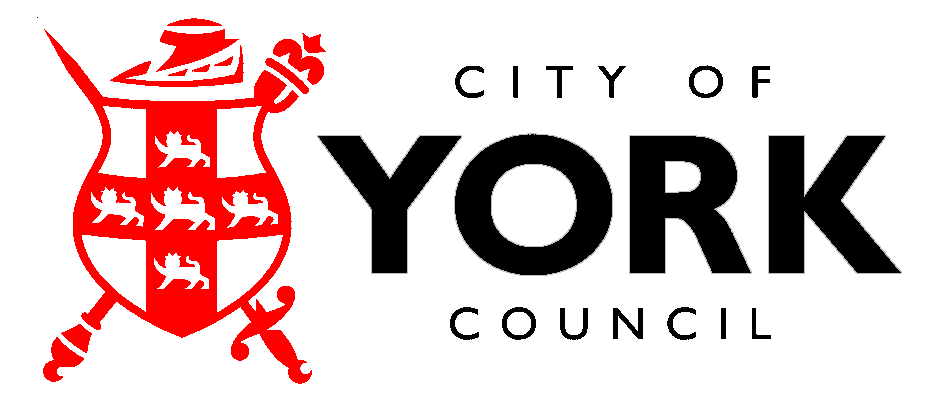 